Publicado en Bilbao el 20/06/2017 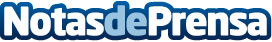 Burdinola crea laboratorios referentes en su sectorBurdinola ha finalizado en los últimos meses diversos proyectos para empresas referentes en sus sectores de actividad. Se trata de laboratorios destinados a la investigación y a la producción en ámbitos muy diversos, ubicados en distintos puntos de Europa y América Latina. Datos de contacto:SpbNota de prensa publicada en: https://www.notasdeprensa.es/burdinola-crea-laboratorios-referentes-en-su Categorias: Fotografía País Vasco Premios Industria Téxtil Innovación Tecnológica http://www.notasdeprensa.es